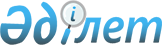 О проекте Закона Республики Казахстан "О внесении дополнений в Гражданский кодекс Республики Казахстан (Общая часть) и (Особенная часть) по вопросам развития хлопковой отрасли"Постановление Правительства Республики Казахстан от 13 мая 2006 года N 389



      Правительство Республики Казахстан 

ПОСТАНОВЛЯЕТ:




      внести на рассмотрение Мажилиса Парламента Республики Казахстан проект Закона Республики Казахстан "О внесении дополнений в Гражданский кодекс Республики Казахстан (Общая часть) и (Особенная часть) по вопросам развития хлопковой отрасли".

      

Премьер-Министр




      Республики Казахстан


Проект




 


Закон Республики Казахстан






О внесении дополнений в Гражданский кодекс






Республики Казахстан






(Общая часть) и (Особенная часть)






по вопросам развития хлопковой отрасли



      Внести дополнения в следующие законодательные акты Республики



Казахстан:




      1. В Гражданский 
 кодекс 
 Республики Казахстан (Общая часть), принятый Верховным Советом Республики Казахстан 27 декабря 1994 г. (Ведомости Верховного Совета Республики Казахстан, 1994 г., N 23-24 (приложение); 1995 г., N 15-16, ст. 109; N 20, ст. 121; Ведомости Парламента Республики Казахстан, 1996 г., N

 

2, ст. 187, N 14, ст. 274; N 19, ст. 370; 1997 г., N 1-2, ст. 8; N 5, ст. 55; N 12, ст. 183, 184; N 13-14, ст. 195, 205; 1998 г., N 2-3, ст. 23; N 5-6, ст. 50; N 11-12, ст. 178; N 17-18, ст. 224, 225; N 23, ст. 429; 1999 г., N 20, ст. 727, 731; N 23, ст. 916; 2000 г., N 18, ст. 336;  N 22, ст. 408; 2001 г., N 1, ст. 7; N 8, ст. 52; N 17-18, ст. 240; N 24, ст. 338; 2002 г., N 2, ст. 17; N 10, ст. 102; 2003 г., N 2

 

1-2, ст. 3; N 11, ст 56, 57, 66

; 

N 15, ст. 139, N 19-20, ст. 146; г., N 6, ст. 42; N 10, ст. 56; N 16, ст. 91; N 23, ст. 142; 2005 г., N 2 10, ст. 31; N 14, ст. 58; 
 Закон 
 Республики Казахстан от 23 декабря 2005 года "О внесении изменений и дополнений в некоторые законодательные акты Республики Казахстан по вопросам лицензирования и консолидированного надзора", опубликованный в газете "Казахстанская правда" от 30 декабря 2005 года):



      в первом абзаце пункта 1 статьи 51 после слов "его кредиторов" дополнить словами ", за исключением порядка, установленного законом Республики Казахстан о развитии хлопковой отрасли,".




      2. В Гражданский 
 кодекс 
 Республики Казахстан (Особенная часть) от 1 июля 1999 г. Ведомости Парламента Республики Казахстан, 1999 г., N 16-17, ст. 642; N 23, ст. 929; 2000 г., N 3-4, ст. 66; N 10, ст. 244; N 22, ст. 408; 2001 г., N 23, ст. 309; N 24, ст. 338; 2002 г.,  N 10, ст. 102; 2003 г., N 1-2, ст. 7; N 4, ст. 25; N 11, ст. 56; N 14, ст. 103; N 15, ст. 138, 139; 2004 г., N 3-4, ст. 16; N 5, ст. 25; N 6, ст. 42; N 16, ст. 91; N 23, ст. 142; 
 Закон 



Республики Казахстан от 23 декабря 2005 года "О внесении изменений и дополнений в некоторые законодательные акты Республики Казахстан по вопросам лицензирования и консолидированного надзора", в опубликованный в газете "Казахстанская правда" от 30 декабря 2005 года):



      1) статью 797 дополнить пунктом 1-1 следующего содержания:



      "1-1. В случаях, предусмотренных законодательными актами, товарные склады обязаны выдавать двойные или простые складские свидетельства в подтверждение принятия на хранение товаров с обезличением.";



      2) пункт 2 статьи 799 дополнить частью второй следующего содержания:



      "Законодательными актами могут быть установлены иные требования к форме и содержанию двойного складского свидетельства.".


      


Президент




      Республики Казахстан


					© 2012. РГП на ПХВ «Институт законодательства и правовой информации Республики Казахстан» Министерства юстиции Республики Казахстан
				